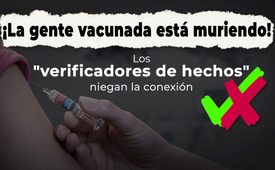 ¡La gente vacunada está muriendo! - Los "verificadores de hechos" niegan la conexión.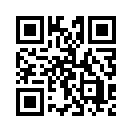 Esta impactante documentacaión de Kla.TV lo demuestra: ¡Los vacunados mueren por miles después de la vacunación de Corona! Expertos de primera línea como el profesor Bhakdi y el mundialmente famoso premio Nobel francés Luc Montagnier lo confirman. Incluso el Instituto Paul-Ehrlich tiene que confirmar un aumento de las muertes en un 10.000%. En lugar de sacar a la luz este "escándalo de la vacunación", los autodenominados fact-checkers (Verificadores de Hechos) niegan insistentemente cualquier relación con la vacunación de Corona. Por lo tanto, ¡ayude a evitar la inminente catástrofe humana desencadenando un efecto dominó de mayor propagación!¡Los hechos documentados en la Llamada de Atención Urgente sobre tres meses de "práctica de la vacunación de Corona" no pudieron ni siquiera empezar a ser refutados por "CORRECTIV"! 
Esta vacuna debe ser llevada ante un tribunal. No se ha probado suficientemente. 
En lenguaje llano: los políticos responsables y los funcionarios de la sanidad pública tienen actualmente todos los semáforos en rojo y, con total sordera, ignoran las alarmas más fuertes [...]. 

Porque las irresponsables vacunaciones de Corona sólo pueden ser detenidas por el soberano: ¡el propio pueblo! Por lo tanto, ¡ilustren a la población desprevenida sobre este escándalo de la vacunación!

Nuestro documental "Llamada de atención urgente: ¡Miles de personas mueren tras la vacunación de Corona!" del 21 de mayo de 2021 ya ha sido visto por más de dos millones de personas. Ni siquiera la censura masiva de Youtube y el bloqueo técnico de la página de Kla.TV en Facebook pudieron detener esta conmovedora llamada de atención. Innumerables espectadores de Kla.TV han difundido nuestra llamada de atención de diversas maneras en su entorno, rompiendo así con éxito las enormes restricciones a la libertad de información de los ciudadanos.

Esta explosiva difusión no parece gustar nada a los censores de fondo, porque ahora los autoproclamados "Fackt checkers” o en español “Verificadores de Hechos" de "CORRECTIV" han dado su opinión. A primera vista, parecen reputados, pero una segunda mirada arroja serias dudas sobre su independencia. "CORRECTIV" está cofinanciado por el multimillonario estadounidense George Soros con donaciones muy importantes.
Los "Verificadores de Hechos" juzgaron la llamada de atención como engañosa y "en gran medida falsa". Lo fatal: debido a esta evaluación, la llamada de atención de Kla.TV cuenta ahora con un aviso de advertencia en muchos lugares. ¿No representa esto un grave paternalismo y manipulación de los ciudadanos? 
Por eso, Kla.TV analiza hoy los llamados " Verificadores de Hechos " y examina sus valoraciones en función de sus propios criterios de evaluación , por ejemplo, "falso", "sin fundamento" o "contexto erróneo": contrastamos los hechos de la llamada de atención con el veredicto "CORRECTIVO" en cada caso, para que cada espectador pueda formarse su propia opinión:

Llamada de atención HECHO 1: Más de 300 ancianos murieron en residencias de ancianos inmediatamente después de la vacunación de Corona. En algunas residencias de ancianos, ¡hasta el 25% de los vacunados murieron después de la vacunación! 


"CORRECTIV": "Hemos mirado las tablas y los gráficos [...]. Las fuentes son informes de los medios de comunicación regionales alemanes [...]. Sin embargo, en estos casos no se ha demostrado una relación causal, son casos sospechosos".

Valoración de la comprobación de hechos de Correctiv sobre el Hecho 1: "Sin comprobación".  
Kla.TV nunca ha afirmado que miles de personas hayan muerto por la vacuna Corona, sino que informa del hecho de que miles de personas han muerto después de la vacuna Corona. Sin embargo, existe una fuerte sospecha en más de 300 casos documentados. A modo de comparación, si 13 residentes de la residencia de ancianos de Uhlding mueren después de comer pescado y 15 enferman gravemente, hay que suspender inmediatamente su consumo, incluso sin pruebas científicas. Por lo tanto, la interrupción de la vacunación fue la llamada de atención. "CORRECTIV" da la impresión de que la conexión está excluida. Esto es "sin fundamento". Por lo tanto, la argumentación de "CORRECTIV" es muy irresponsable.

Llamada de atención HECHO 2: ¡Más de 3.000 ancianos contrajeron Corona en residencias de ancianos después de la vacunación de Corona! Las pruebas demuestran que se produjeron brotes masivos de Corona en más de 100 hogares después de las vacunaciones.

"CORRECTIV": "Las vacunas Covid-19 no pueden prevenir la enfermedad al 100%, según los estudios científicos [...]. Las vacunas no pueden causar una infección de corona porque no contienen el virus".

Evaluación de la comprobación de hechos de Correctiv en Hecho 2: "Sin fundamento" y "falso" 
Los informes de los periódicos muestran que antes de las vacunas sólo había infecciones aisladas o ninguna en los hogares, pero después de las vacunas hubo brotes masivos de corona. Los informes de los periódicos representan ciertamente sólo la punta del iceberg. Los " Verificadores de Hechos " son incapaces de dar una explicación válida a este "fenómeno".  
El jefe del departamento de salud pública de Colonia, Johannes Nießen, también se muestra perplejo ante los aproximadamente 1.800 contagios comprobados de personas ya vacunadas en Colonia: "El hecho de que la gente se infecte a pesar de estar vacunada no es el caso normal. Estas cifras me preocupan". Una carta abierta de una larga lista de médicos a la EMA también confirma los hechos de la llamada de atención: "Hay numerosos informes de los medios de comunicación de todo el mundo sobre residencias de ancianos que se han visto afectadas por Covid-19 a los pocos días de vacunar a los residentes." La viróloga francesa Christine Rouzioux cita residencias de ancianos en "Montpellier, en el Sarte, en Reims, en Mosela, entre otras.…

También es preocupante que 2.707 personas hayan muerto en Alemania por o con Covid-19 tras recibir la vacuna Corona, según el Ministerio Federal de Sanidad. 6.221 personas vacunadas tuvieron que ser hospitalizadas a causa de Covid-19.

Es falsa la afirmación "CORRECTIVA" de que es imposible que las vacunas Corona causen infecciones Corona. De hecho, la radio Deutschlandfunk informó a finales de abril de que nuevos estudios demuestran que las proteínas de la espiga también pueden causar los mismos síntomas que el verdadero virus de la corona. Son precisamente estas proteínas de punta las que se "promueven" en el organismo con las vacunas. 

Hecho 3: ¡Las cifras oficiales del Instituto Paul-Ehrlich demuestran que las muertes relacionadas con la vacunación se han multiplicado por cien desde el inicio de la vacunación Corona! Esto representa un aument o del 10.000%.

"CORRECTIV": "Estos datos documentan las muertes y enfermedades que se produjeron después de que alguien recibiera una vacuna Corona. Sin embargo, no se ha demostrado una relación causal en estos casos: son casos sospechosos".

Evaluación de la comprobación de hechos de "Correctiv" sobre el hecho 3: "contexto falso". 

Kla.TV ha comparado con bastante acierto los "casos sospechosos" antes de que comenzaran las vacunas Corona con los "casos sospechosos" después de que comenzaran las vacunas Corona. El dramático aumento de los "casos sospechosos" en cerca de un 10.000% debe plantear inevitablemente serios interrogantes. 
Lo que resulta escandaloso es que "CORRECTIV" no aborde esto en absoluto. Con la escueta referencia a que sólo se trata de casos sospechosos, "CORRECTIV" distrae deliberadamente de los alarmantes hechos y sitúa las cifras en un contexto falso.
Hecho 4: ¡La EMA informó oficialmente de 272.644 reacciones adversas y 5.993 muertes asociadas a las vacunas Corona! Los Centros para el Control de Enfermedades (CDC) de EE.UU. informaron el 29 de marzo de 2021 de 2.509 muertes vinculadas temporalmente a las vacunas Corona. Esto representa un aumento de más del 4.000% respecto a la media de los últimos 11 años.

"CORRECTIV": "Las entradas de esta base de datos [EMA] también pueden ser erróneas. [...] En otra comprobación de los hechos, descubrimos que, según la EMA, se introdujo una edad incorrecta en dos casos. [...] El CDC, según admite, recoge "informes no verificados" en la base de datos del VAERS. [...] A partir de las bases de datos de la EMA y los CDC, no se puede demostrar una relación causal entre las vacunas y las muertes".

Evaluación de la comprobación de hechos "Correctiv" en Hecho 4: „Sin comprobación“ 
¡Los "Verificadores de Hechos" no pueden refutar las cifras documentadas de las autoridades! Ni siquiera abordan el dramático aumento exponencial de las muertes. ¿Por qué, en cambio, "CORRECTIV" tiene que mantener continuamente el mantra de que la relación causal no está probada? ¿Pueden estas cifras hablar más claro? ¿Cuántas muertes más hacen falta? Decir que estas alarmantes cifras no pueden probar la conexión es, por tanto, "no fundamentado" y, además, irresponsable. 
Hecho 5: ¡La EMA se financia en un 86% con las cuotas de las empresas farmacéuticas! Emer Cooke es director de la EMA desde el 20/11/2020 y desde entonces es responsable de la aprobación de las polémicas vacunas Corona. Anteriormente, trabajó durante muchos años para la organización de presión farmacéutica EFPIA, de la que también forman parte los fabricantes de vacunas AstraZeneca, Johnson &amp; Johnson y Pfizer. 

"CORRECTIV" no comenta estos muy dudosos enredos en el "fact check" y así los confirma. Es sorprendente que "CORRECTIV" afirme, sin embargo, que las vacunas Corona son seguras: "Según los estudios, las vacunas protegen de forma fiable contra el Covid-19 y las vacunas utilizadas actualmente en Alemania han sido sometidas a pruebas de seguridad.“ 

Valoración de la comprobación de hechos de "Correctiv" sobre el Hecho 5: "Falso". 

"CORRECTIV" sugiere sistemáticamente que las vacunas Corona son seguras. Esto es demostrablemente "falso" porque el propio "CORRECTIV" tiene que admitir 14 muertes probadas. Ya en nuestra emisión "Centro de investigación CORRECTIV: investigación errónea sobre las vacunas!", Kla.TV señaló que "CORRECTIV" recoge acríticamente el material publicitario de las empresas farmacéuticas en los textos que escribe. No parece ser un caso aislado. Recientemente, se hizo público que un verificador de hechos de Facebook también recibe fondos de fundaciones afiliadas a la industria farmacéutica. "¿No explica esto también la ocultación de las conexiones farmacéuticas más dudosas y el constante apaciguamiento con respecto a los alarmantes informes de muerte?


La CONCLUSIÓN TOTAL: ¡Los hechos documentados en la Llamada de Atención Urgente sobre tres meses de "práctica de vacunación de Corona" no pudieron ser refutados en ningún grado por "CORRECTIV"! Por todos los medios, impidan que la información crítica sobre las vacunas basada en hechos llegue al público. Cuando la censura ya no es eficaz, los hechos impactantes de la emisión tienen que ser obviamente "doblados" de nuevo en el sentido de la "corriente principal". Así, los llamados "Verificadores de Hechos" resultan ser otra "herramienta de manipulación" de los medios de comunicación. 

El hilo conductor de las vacunas Corona:
De la misma manera que se muestra con el ejemplo de "CORRECTIV", cualquier conexión causal de los casos de muerte y daños con las vacunas Corona, insuficientemente investigadas, también es negada categóricamente por la política, las autoridades sanitarias y los medios de comunicación sincronizados. ¿Por qué? El Dr. Sucharit Bhakdi, catedrático emérito de Microbiología e Inmunología Médicas, afirma: "Esta vacuna debe ser llevada ante un tribunal. No se ha probado adecuadamente. [...] Será el mayor crimen de la historia de la humanidad".

El peligro de las vacunas Corona también está confirmado por Luc Montagnier, un importante virólogo francés y premio Nobel. Refiriéndose a las actuales vacunaciones masivas de Corona, dijo: "Es un error inaceptable. Los libros de historia lo demostrarán, porque es la vacunación la que crea las variantes". Montagnier también confirmó los resultados del "balance de 3 meses de práctica de vacunación" documentado en la llamada de atención, ya que explicó que la tendencia se da en "todos los países" donde "a la curva de vacunaciones le sigue la curva de muertes".

En la actualidad, millones de personas están siendo vacunadas con vacunas Corona insuficientemente probadas. Desde el momento en que se admite una relación causal con las vacunas, se trata pues, según el profesor Bhakdi, de un gravísimo delito. Habla del "mayor crimen de la historia de la humanidad". El escándalo de la talidomida sería sólo "una brisa tibia" en comparación. Qué tragedia amenaza a la humanidad si, en contra de lo que aseguran los llamados "Verificadores de Hechos", los políticos, las autoridades sanitarias y los medios de comunicación, las consecuencias a largo plazo se manifiestan en millones de personas vacunadas que ni siquiera pudieron someterse a las pruebas durante la breve fase de ensayo.

En lenguaje llano: los políticos responsables y los jefes de los departamentos de salud pública se saltan actualmente todos los semáforos en rojo, son completamente sordos y no oyen los sistemas de alarma más ruidosos, por lo que se asemejan a los conductores que circulan en dirección contraria y a los que hay que detener inmediatamente. La conexión causal sólo se niega en la irresponsabilidad obstinada porque esto tendría consecuencias penales dramáticas para los responsables. 


Estimados espectadores,
por eso esta emisión sólo puede terminar con una segunda llamada de atención urgente, porque las irresponsables vacunaciones de Corona sólo pueden ser detenidas por el soberano: ¡el propio pueblo! Por lo tanto, ¡ilustren a la población desprevenida sobre este escándalo de la vacunación!


 Para una mayor difusión de la llamada de atención ponemos a su disposición en nuestro lado original www.kla.tv debajo de esta transmisión de nuevo y encima una postal de llamada de atención para la Descarga. Puedes distribuirlo digitalmente o imprimirlo y pasarlo de mano en mano. También puede pedir estas tarjetas de llamada de atención para distribuirlas en su entorno personal a través de www.kla.tv/kontakt.

Estamos recibiendo llamadas de socorro de todo el mundo en el sentido de que la información crítica sobre las vacunas se está suprimiendo masivamente. Por ello, difunde la llamada de atención también en las lenguas ya traducidas. 

Reenvíe también la esclarecedora emisión de hoy a tantos amigos, compañeros de trabajo y familiares como sea posible a través del enlace. Tómese el tiempo necesario para difundir el mensaje. Utiliza todas las vías disponibles, por ejemplo, Mail, WhatsApp, Twitter, Vimeo, Telegram o simplemente publica el vídeo en Facebook. ¡Ayude a evitar la inminente catástrofe humana provocando un efecto dominó de mayor difusión!de kw. / str.Fuentes:Información sobre los "correctores" o "fact checkers" en general

https://correctiv.org/faktencheck/2021/05/12/weckruf-von-kla-tv-ueber-angebliche-schaeden-nach-corona-impfungen-fuehrt-in-die-irre/
https://www.spiegel.de/kultur/gesellschaft/aufklaerung-ueber-fake-news-correctiv-erhaelt-geld-von-george-soros-a-1141799.html
https://www.factcheck.org/our-funding/
https://en.wikipedia.org/wiki/Annenberg_Foundation
https://t.me/kenjebsen/4383

Infecciones de Corona después o debido a las vacunas:

https://www.merkur.de/welt/koeln-nrw-corona-infektion-trotz-impfung-zahlen-experte-alarm-risiko-90574463.html
https://www.deutschlandfunknova.de/nachrichten/coronavirus-schon-spike-protein-kann-covid-19-ausloesen
https://reitschuster.de/post/2-707-menschen-nach-impfung-an-covid-19-gestorben/

Prof. Dr. Bhakdi
www.wochenblick.at/sucharit-bhakdi-diese-impfung-gehoert-vor-ein-tribunal/

Prof. Luc Montagnier
https://paraguay-nachrichten.com/nobelpreistraeger-corona-varianten-werden-durch-impfstoff-verursacht
https://rairfoundation.com/bombshell-nobel-prize-winner-reveals-covid-vaccine-is-creating-variants/

Paul-Ehrlich-Institut 
http://52625146fm.pei.de/fmi/webd/#UAWDB
www.pei.de/SharedDocs/Downloads/DE/newsroom/dossiers/sicherheitsberichte/sicherheitsbericht-27-12-bis-02-04-21.pdf?__blob=publicationFile&v=4
https://de.rt.com/inland/115477-covid-19-impfungen-mit-nebenwirkungen/

Datos de la EMA y los CDC
https://tkp.at/2021/05/19/massive-impf-nebenwirkungen-sprengen-ema-datenbank/
https://tkp.at/2021/05/09/auch-in-usa-nehmen-berichtete-erkrankungen-und-todesfaelle-nach-impfung-weiter-zu/
https://tkp.at/2021/04/05/nebenwirkungen-und-todesfaelle-durch-impfungen-nehmen-rasant-zu/
https://telegra.ph/CDC-Update-2509-Todesf%C3%A4lle-nach-experimentellen-COVID-19-Impfstoffen-Jetzt-gleich-der-Gesamtzahl-der-Todesf%C3%A4lle-die-durch-Impfst-04-06https://de.rt.com/europa/115540-ema-direktorin-jahrelang-lobbyistin-pharmaindustrie/
www.youtube.com/watch?v=oqH9CoXXYIsEsto también podría interesarle:Llamada de atención urgente: miles de personas mueren tras la vacunación de Corona. www.kla.tv/18516#Coronavirus-es - www.kla.tv/Coronavirus-es

#vacunacion - vacunación - www.kla.tv/vacunacionKla.TV – Las otras noticias ... libre – independiente – no censurada ...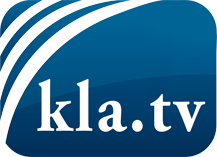 lo que los medios de comunicación no deberían omitir ...poco escuchado – del pueblo para el pueblo ...cada viernes emisiones a las 19:45 horas en www.kla.tv/es¡Vale la pena seguir adelante!Para obtener una suscripción gratuita con noticias mensuales
por correo electrónico, suscríbase a: www.kla.tv/abo-esAviso de seguridad:Lamentablemente, las voces discrepantes siguen siendo censuradas y reprimidas. Mientras no informemos según los intereses e ideologías de la prensa del sistema, debemos esperar siempre que se busquen pretextos para bloquear o perjudicar a Kla.TV.Por lo tanto, ¡conéctese hoy con independencia de Internet!
Haga clic aquí: www.kla.tv/vernetzung&lang=esLicencia:    Licencia Creative Commons con atribución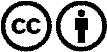 ¡Se desea la distribución y reprocesamiento con atribución! Sin embargo, el material no puede presentarse fuera de contexto.
Con las instituciones financiadas con dinero público está prohibido el uso sin consulta.Las infracciones pueden ser perseguidas.